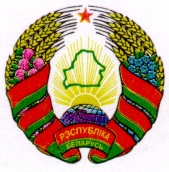 ГОРАЦКI РАЁННЫ                                         ГОРЕЦКИЙ РАЙОННЫЙСАВЕТ ДЭПУТАТАЎ                                     СОВЕТ ДЕПУТАТОВКОПЦЕУСКI СЕЛЬСКI                                   КОПТЕВСКИЙ СЕЛЬСКИЙСАВЕТ ДЭПУТАТАЎ 		                   СОВЕТ ДЕПУТАТОВРАШЭННЕ			                          РЕШЕНИЕ08 ноября 2021 № 20-1Об  изменении решения Коптевскогосельского Совета депутатов от 30 декабря 2020 г. № 14-2На основании пункта 2 статьи 122 Бюджетного кодекса Республики Беларусь Коптевский сельский Совет депутатов РЕШИЛ:1. Внести в решение Коптевского сельского Совета депутатов от 30 декабря 2020 г. № 14-2 «О  бюджете сельсовета на 2021 год» следующие изменения:1.1. в части первой пункта 1 цифры «105 186,00» и «105 186,00» заменить соответственно цифрами «110 986,00» и «110 986,00»;1.2. в пункте 2:в абзаце втором цифры «105 186,00» заменить цифрами«110 986,00»;в абзаце третьем цифры «105 186,00» заменить цифрами «110 986,00»;1.3. в приложении 1 к этому решению: позиции:заменить позициями:позициюзаменить позицией	 1.4.  приложения 2-4  к этому решению изложить в новой редакции (прилагаются).                                                            2. Настоящее решение вступает в силу после его официального опубликования.Председатель                                                                              Н. Г. Чирков                                                                          Приложение 2                                                                          к решению Коптевскогосельского Совета депутатов                                                                          30.12.2020  № 14-2                                                                          (в редакции решения                                                                               Коптевского сельского                                                                               Совета депутатов                                                                               08.11.2021 № 20-1)РАСХОДЫ бюджета сельсовета  по функциональнойклассификации расходов бюджета по разделам, подразделам и видам                                                                                                       (рублей)Приложение 3к решению Коптевского                                                                           сельского Совета депутатов                                                                          30.12.2020  № 14-2                                                                          (в редакции решения                                                                               Коптевского сельского                                                                               Совета депутатов                                                                               08.11.2021 № 20-1)РАСПРЕДЕЛЕНИЕ бюджетных назначений по сельскомуисполнительному комитету в соответствии с ведомственной классификацией расходов бюджета  сельсовета и функциональной классификацией расходов бюджета                                                                                                      (рублей)Приложение 4к решению Коптевского сельского Совета депутатов30.12.2020 № 14-2                                                                          (в редакции решения                                                                               Коптевского сельского                                                                               Совета депутатов                                                                               08.11.2021 № 20-1)ПЕРЕЧЕНЬгосударственных программ и подпрограмм, финансирование которых предусматривается за счетсредств  бюджета сельсовета, в разрезе ведомственнойклассификации расходов бюджета сельсовета ифункциональной классификации расходов бюджета                                          (рублей)ГОРАЦКI   РАЁННЫ	                                 ГОРЕЦКИЙ РАЙОННЫЙВЫКАНАУЧЫ КАМIТЭТ                            ИСПОЛНИТЕЛЬНЫЙ КОМИТЕТКОПЦЕУСКI СЕЛЬСКI                                КОПТЕВСКИЙ СЕЛЬСКИЙ  ВЫКАНАУЧЫ КАМIТЭТ 		             ИСПОЛНИТЕЛЬНЫЙ КОМИТЕТИсх. № 294  от  08.11.2021 г.                                                                   Начальнику финансового отдела                                                                                                                                                  Горецкого райисполкома                                                                   Орловой О.Н. Коптевский сельский исполнительный комитет сообщает об изменениях, внесенных в роспись бюджета сельсовета сессией Коптевского сельского Совета депутатов № 20-1 от 08.11.2021 г.Производится уточнение доходной части бюджета в частности подоходного налога с физических лиц на сумму 5 800, 00 рублей.По расходной части производится уточнение расходов по разделу 1. 1. 4 «Государственные органы местного управления и самоуправления»  в связи с необходимостью оплаты за проведение научно-технической обработки документов и по разделу 6. 3. 0 «Благоустройство населенных пунктов» в связи с необходимостью оплаты за запчасти для мотокосы и оплаты за уличное освещение.Доходная и расходная часть бюджета увеличивается на 5 800,00 рублей.Председатель                                                                                 Н. Г. ЧирковИзменения, внесенные в роспись бюджета сельсовета в ноябре 2021 года                                                                                                    рублей«НАЛОГОВЫЕ ДОХОДЫ100000085 795,00НАЛОГИ НА ДОХОДЫ И ПРИБЫЛЬ110000081 547,00Налоги на доходы, уплачиваемые физическими лицами111000081 547,00Подоходный налог с физических лиц111010081 547,00»«НАЛОГОВЫЕ ДОХОДЫ100000091 595,00НАЛОГИ НА ДОХОДЫ И ПРИБЫЛЬ110000087 347,0087 347,00Налоги на доходы, уплачиваемые физическими лицами111000087 347,00Подоходный налог с физических лиц111010087 347,00»;«ВСЕГО доходов0000000105 186,00»«ВСЕГО доходов0000000110 986,00».НаименованиеРазделПодразделВидСуммаОБЩЕГОСУДАРСТВЕННАЯ ДЕЯТЕЛЬНОСТЬ01000098 968,00Государственные органы общего назначения01010085 737,00Органы местного управления и самоуправления01010485 737,00Резервные фонды010900117,00Резервные фонды  местных исполнительных и распорядительных органов010904117,00Другая общегосударственная деятельность01100013 114,00Иные общегосударственные вопросы01100313 114,00ЖИЛИЩНО-КОММУНАЛЬНЫЕ УСЛУГИ И ЖИЛИЩНОЕ СТРОИТЕЛЬСТВО06000012 018,00Благоустройство населенных пунктов06030012 018,00ВСЕГО расходов000000110 986,00НаименованиеГлаваРазделПодразделВидОбъем финансированияКоптевский  сельский исполнительный комитет 010000000110 986,00Общегосударственная деятельность01001000098 968,00Государственные органы общего назначения01001010085 737,00Органы местного управления и самоуправления01001010485 737,00Резервные фонды010010900117,00Резервные фонды  местных исполнительных и распорядительных органов010010904117,00Другая общегосударственная деятельность01001100013 114,00Иные общегосударственные вопросы01001100313 114,00Жилищно-коммунальные услуги и жилищное строительство01006000012 018,00Благоустройство населенных пунктов01006030012 018,00ВСЕГО расходов000000000110 986,00Наименование государственной программы, подпрограммыНаименование раздела по функциональной классификации расходовРаспорядитель средствОбъем финансирова-нияГосударственная программа «Комфортное жилье и благоприятная среда» на 2021 - 2025 годы, утвержденная постановлением Совета Министров Республики Беларусь от 28 января 2021 г. № 50:подпрограмма  2 «Благоустройство»Жилищно-коммунальные услуги и жилищное строительствоКоптевский сельский исполнительный комитет12 018,00Итого по программеИтого по программеИтого по программе12 018,00РАСХОДЫГод3 кварталНАЛОГОВЫЕ ДОХОДЫ+5 800,00+5 800,00НАЛОГИ НА ДОХОДЫ И ПРИБЫЛЬ+5 800,00+5 800,00Налоги на доходы, уплачиваемые физическими лицами+5 800,00+5 800,00Подоходный налог с физических лиц+5 800,00+5 800,00ВСЕГО ДОХОДОВ+5 800,00+5 800,00Государственные органы общего назначения+5 000,00+5 000,00Органы местного управления и самоуправления+5 000,00+5 000,00 Ст.10.10.08+5 000,00+5 000,00Жилищно-коммунальные услуги и жилищное строительство+800,00+800,00Благоустройство населенных пунктов+800,00+800,00Параграф 151 ст.10.10.05+260,00+260,00Параграф 152 ст.10.10.05+540,00+540,00ВСЕГО РАСХОДОВ+5 800,00+5 800,00